
Colorado 4-H Individual Sow Record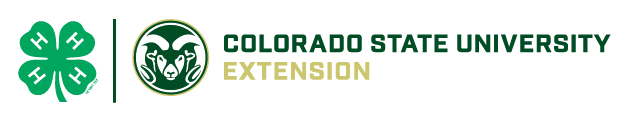 *supplement															Updated 1-4-19Sow Name or NumberSow Name or NumberSow Name or NumberDate FarrowedLitter #Litter ## of Pigs Born# Born Alive21 DayLitter WeightDateWeaned# of Pigs WeanedAge at WeanCommentsSow FactsSow FactsRecord  any important information for this sow.  EX: show records, etcRecord  any important information for this sow.  EX: show records, etcRecord  any important information for this sow.  EX: show records, etcRecord  any important information for this sow.  EX: show records, etcRecord  any important information for this sow.  EX: show records, etcRecord  any important information for this sow.  EX: show records, etcRecord  any important information for this sow.  EX: show records, etcRecord  any important information for this sow.  EX: show records, etcDateCommentsCommentsCommentsCommentsCommentsCommentsCommentsCommentsComments